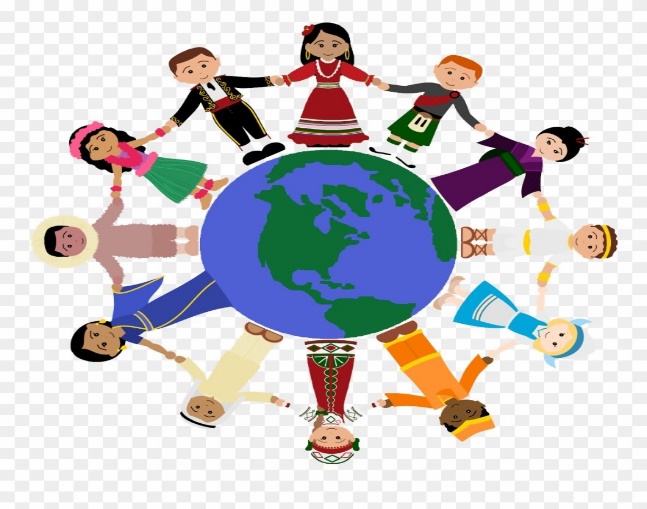 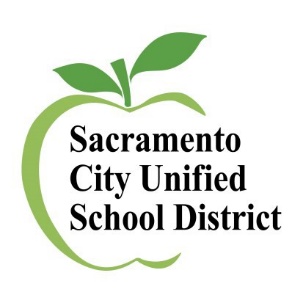 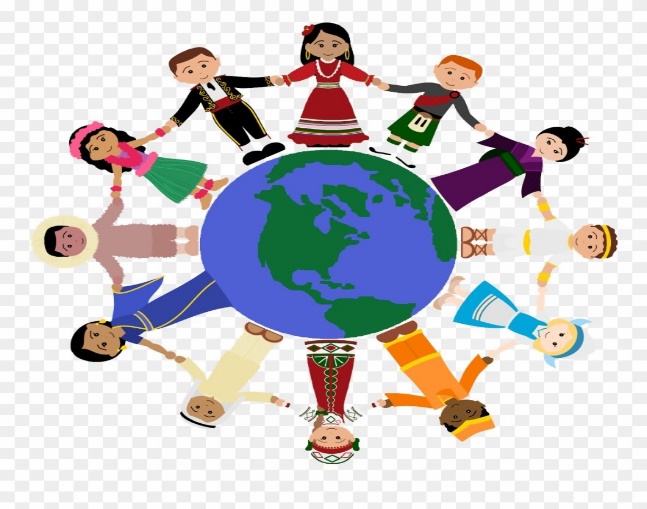 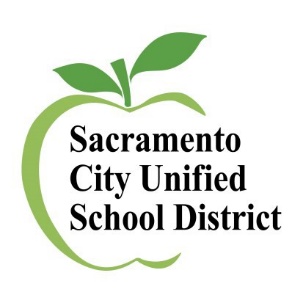 Txhua lub rooj sab laj yuav nyob rau hauv  ZOOM (hauv computer) thiab pib thaum 5:30 PM -7:30 PMhttps://scusd.zoom.us/j/89554174899Room sab laj Zoom tus ID: 895 5417 4899Tus Password:	DELACWednesday, Lub 10 hlis ntuj tim 13, 2021Wednesday, Lub 11 hlis ntuj tim 10, 2021Wednesday, Lub 1 hlis ntuj tim 19, 2022Wednesday, Lub 2 hlis ntuj tim 16, 2022Wednesday, Lub 3 hlis ntuj tim 16, 2022Wednesday, Lub 5 hlis ntuj tim 18, 2022